The Life & Work of the Church – June 16, 2019Happy birthday to:  Ben Groulx, Mason Visser, Wayne Lalonde, Bonnie Lake, Leah Fellows, Dave Luftenegger, Brain Groulx.Today - *“Cause Dad… you’re cooler than ice cream!”  Ice Cream Sundaes following worship in the Assembly HallThis week:Tuesday, June 11: *EarlyON Playgroup in the gym - 9:30 – 11:30amThursday, June 13 –  *Thursday Evenings in June at 7pm (9, 16, 23) - Parenting on Purpose Video Series by Mark Hughes from The Church of the Rock.  This week is “Stage 3 (13-18 years) The Coach”Presented by the CD/Membership Committee.  All Welcome. Future Dates / Events*Sunday, June 23 - *CD SUNDAY  See other side*Sunday, July 28 – Worship & Picnic in the Park (at Pinafore Park) beginning @ 10:30am  Lakeside Pagoda - More details to follow*August 12-15 from 9am to 3pm - Vacation Bible Campled by the counsellors from Pearce Williams Christian Centreand supervised by the CD / Membership CommitteeRegister at https://www.campisbetter.com/vbc                      CD SUNDAY CELEBRATION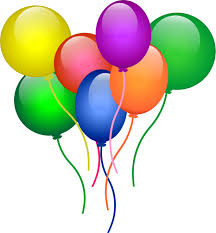 Sunday, June 23!!!!! WORSHIP - Youth Led ServiceFOLLOWING WORSHIP……BBQ ON THE LAWNHamburgers, hot dogs, chips, drinks & cake supplied.Fun Family/Friend photos being taken during the picnicWE INVITE YOU TO PLEASE CONTRIBUTE A SALAD IF YOU CAN. Please bring it downstairs to the big kitchen before worship. Thankyou!!We are so thankful for our teachers & leaders and thank them for a wonderful year of church school!We are so blessed to have our young people in the congregation, and to have adults dedicated to their Christian Development ………let us celebrate!!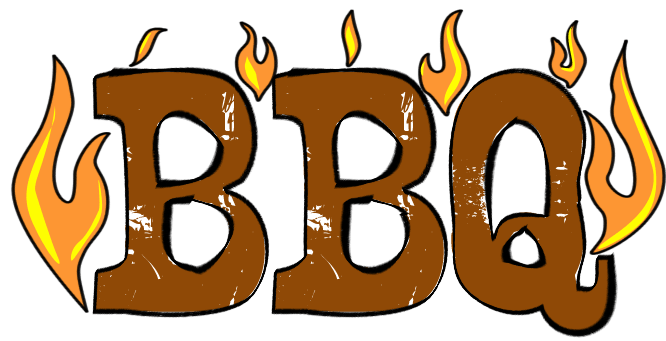 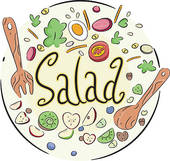 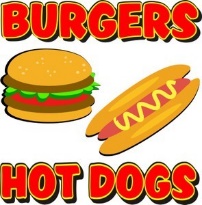 The Life & Work of the Church – June 16, 2019Happy birthday to:  Ben Groulx, Mason Visser, Wayne Lalonde, Bonnie Lake, Leah Fellows, Dave Luftenegger, Brain Groulx.Today - *“Cause Dad… you’re cooler than ice cream!”  Ice Cream Sundaes following worship in the Assembly HallThis week:Tuesday, June 11: *EarlyON Playgroup in the gym - 9:30 – 11:30amThursday, June 13 –  *Thursday Evenings in June at 7pm (9, 16, 23) - Parenting on Purpose Video Series by Mark Hughes from The Church of the Rock.  This week is “Stage 3 (13-18 years) The Coach”Presented by the CD/Membership Committee.  All Welcome. Future Dates / Events*Sunday, June 23 - *CD SUNDAY  See other side*Sunday, July 28 – Worship & Picnic in the Park (at Pinafore Park) beginning @ 10:30am  Lakeside Pagoda - More details to follow*August 12-15 from 9am to 3pm - Vacation Bible Campled by the counsellors from Pearce Williams Christian Centreand supervised by the CD / Membership CommitteeRegister at https://www.campisbetter.com/vbc                      CD SUNDAY CELEBRATIONSunday, June 23!!!!! WORSHIP - Youth Led ServiceFOLLOWING WORSHIP……BBQ ON THE LAWNHamburgers, hot dogs, chips, drinks & cake supplied.Fun Family/Friend photos being taken during the picnicWE INVITE YOU TO PLEASE CONTRIBUTE A SALAD IF YOU CAN. Please bring it downstairs to the big kitchen before worship. Thankyou!!We are so thankful for our teachers & leaders and thank them for a wonderful year of church school!We are so blessed to have our young people in the congregation, and to have adults dedicated to their Christian Development ………let us celebrate!!